Parallel Resistive Circuits Quiz(KEY)How do you identify a parallel circuit?A Only one path for current flowB Multiple paths for current flow C Multiple circuit voltagesD Multiple circuit resistancesThe voltage across each parallel resistorIs equal to the ratio of the resistanceIs equal to the ratio of the currentsIs the sameCannot be determinedKirchhoff’s current law statesA The ratio of current at a node is equal to the ratio of resistanceB The total current into a node equals the total resistance out of the junction C The ratio of the voltages equals the ratio of the resistancesD The sum of the currents into a node equals the sum of the currents outWhen additional resistors are connected in parallel, total resistanceA IncreasesB DecreasesC Stays the sameD Cannot be determinedA parallel circuit acts like aA Current divider B Voltage divider C Resistance divider D Voltage sourceWhen there is an open circuit in one parallel branchA Voltage increases B Voltage decreasesC Other branch currents stay the same D Other branch currents decreaseA parallel circuit has the following resistances: R1 = 390 Ω, R2 = 560 Ω, R3 = 820 Ω. Which resistor has the least current?A R1 B R2C R3D They all have the same currentA parallel circuit has the following currents: IT = 110 mA, I1 = 20 mA, I3 = 40mA, I2 = _____.20 mA40 mA50 mA60 mAFour resisters are connected in parallel. IT = 50 mA, I1 = 15 mA, I4 = 25 mA, and R2 = R3. What is the current through R3?mAThe following resistors are connected in parallel. R1 = 1 kΩ, R2 = 2.2 kΩ, R3 = 4.7 kΩ. What is RT? 600ΩThe following resistors are connected in parallel. R1 = 3.3 kΩ, R2 = 4.7 kΩ, R3 = 6.8 kΩ. What isRT?1508.6 Ω12.  In a parallel circuit, R1 = R2 = R3 and RT = 3.3 MΩ. What is R1?1.1 MΩ13. In the following circuit, what is IT?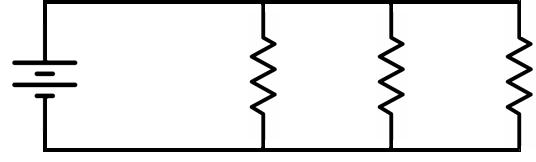 1.875 mA14. In the following circuit, what is VS?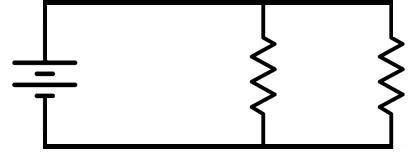 21.5 V15. In the following circuit, what is R1?KΩIn the following circuit, what is R2?24 KΩVS=R1=R2 =R3 =15 V15 VR1=R2 =R3 =15 V15 V20 kΩ20 kΩ20 kΩ40 kΩ20 kΩ20 kΩ20 kΩ40 kΩVS =IT = 86 mAVS =R =R =?12?1.5 kΩ300 Ω1.5 kΩ300 ΩVS =IT = 1.36 mAR2 =VS =R1 =R2 =20 V? Ω32.3 kΩIT = 6.18 mAV =R2 =R2 =S6.6 kΩ? kΩ32 V6.6 kΩ? kΩ32 V